Ανακήρυξη υποψηφιότηταςΣύμφωνα με τη νομοθεσία, ανακηρύσσουμε την υποψηφιότητα για τη θέση Διευθυντή του Εργαστηρίου Τεχνών και Πολιτιστικής Διαχείρισης του Τομέα Πολιτισμού, Περιβάλλοντος, Επικοινωνιακών Εφαρμογών και Τεχνολογίαςτου Τμήματος Επικοινωνίας και Μέσων Μαζικής Ενημέρωσης της Σχολής Οικονομικών και Πολιτικών Επιστημών του Εθνικού και Καποδιστριακού Πανεπιστημίου Αθηνών, για τριετή θητεία, της Καθηγήτριας Τμήματος Επικοινωνίας και ΜΜΕ καςΜυρτώς Ρήγου, η οποία κατατέθηκε στις 7-6--2021 με αρ. πρωτ. Τμήματος 1432/7-6-2021.Οι εκλογές θα διεξαχθούν με άμεση και μυστική ψηφοφορία στις 17 Ιουνίου 2021 και ώρα 10:00 π.μ.– 14.00 μ.μ. και θα διεξαχθούν ηλεκτρονικά, μέσω του ειδικού πληροφοριακού συστήματος «ΖΕΥΣ» του Εθνικού Δικτύου Υποδομών Τεχνολογίας και Έρευνας (Ε.Δ.Υ.Τ.Ε).Το σώμα των εκλεκτόρων για την εκλογή του Διευθυντή του Εργαστηρίου απαρτίζεται από το σύνολο των μελών ΔΕΠ του Τομέα Ψυχολογίας της Επικοινωνίας, Επικοινωνιακών Πρακτικών και Σχεδιασμού.Ο Διευθυντής του Τομέα*υπογραφήΕπίκουρος Καθηγητής Δημήτριος Γκούσκος* Η υπογραφή έχει τεθεί στο πρωτότυπο που παραμένει στο αρχείο του Τμήματος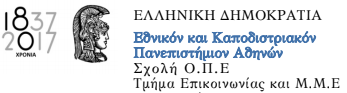 Ημερομηνία: 9/6/2021Αριθ. Πρωτ.: 1461